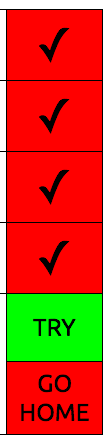 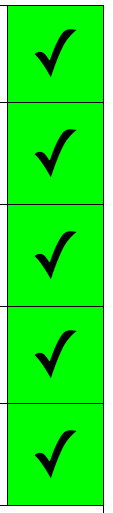 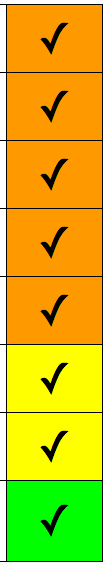 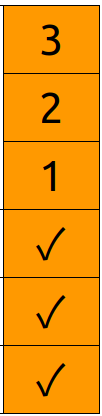 CHOICETIMECHOICETIMEWhen I am taking a yellow break I am:SilentIn the yellow zoneWorking on getting back to green. 